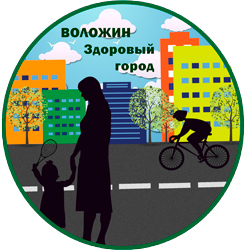 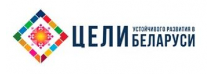 Достижения показателей Целей устойчивого развития и реализации Государственного профилактического проекта «Здоровые города и посёлки» за 3 квартал 2022годаПриложение 2Информация о мероприятиях по потоку IIВрач-гигиенист (зав.отделом гигиены)                 И.Ю.Грико                            Содержание информации                             Содержание информации О фактах статистически достоверного  (далее – достоверное) (не менее чем за 10 лет) снижения смертности населения  на административных территориях (изложение способствующих мероприятий)с 2009г. отмечалось снижение смертности с 23,9 до 19,1 в 2015г., однако  в 2018г. коэффициент смертности вырос до 20,1 на 1000 населения, в 2019 г. остался на уровне 2018г. - 20,1, 2020 – 14,1) по данным записей Воложинского ЗАГС, статистические сведения отсутствуют)с 2009г. отмечалось снижение смертности с 23,9 до 19,1 в 2015г., однако  в 2018г. коэффициент смертности вырос до 20,1 на 1000 населения, в 2019 г. остался на уровне 2018г. - 20,1, 2020 – 14,1) по данным записей Воложинского ЗАГС, статистические сведения отсутствуют)   О фактах достоверного  (не менее чем за 7 последних лет) снижения смертности среди населения трудоспособного возраста (изложение способствующих мероприятий)Снижение смертности среди населения трудоспособного возраста не отмечалось.В трудоспособном возрасте в 2021 г умерло 128 чел./6,86на 1000 населения, что составило 16,4 % от всех смертей (780 человек)В трудоспособном возрасте в 2020 г. умерло 17,8 % от общего количества умерших (118 человек из 664 всех умерших).В трудоспособном возрасте в 2019 г. умерло 16 % от общего количества умерших (106 человек из 661 всех умерших).Снижение смертности среди населения трудоспособного возраста не отмечалось.В трудоспособном возрасте в 2021 г умерло 128 чел./6,86на 1000 населения, что составило 16,4 % от всех смертей (780 человек)В трудоспособном возрасте в 2020 г. умерло 17,8 % от общего количества умерших (118 человек из 664 всех умерших).В трудоспособном возрасте в 2019 г. умерло 16 % от общего количества умерших (106 человек из 661 всех умерших).   О фактах достоверного  (не менее чем за 7 последних лет) снижения заболеваемости  среди населения трудоспособного возраста (изложение способствующих мероприятий)До 2020 г. снижения заболеваемости  среди населения трудоспособного возраста не отмечалось, в 2020 г. произошло снижение по большинству нозологических форм, за исключением некоторых инфекционных и паразитарных заболеваний, в т.ч. коронавирусной инфекции.В 2021 заболеваемость среди населения трудоспособного возраста выросла на 11,5%  с 1232,1 на 1000 чел. трудоспособного возраста в 2020 г. до 1373,5 на 1000 в 2021 г., в т.ч. впервые зарегистрированная заболеваемость выросла на 20,4 % с 618,2 на 1000 в 2022г. до 744,1 в 2021 г.До 2020 г. снижения заболеваемости  среди населения трудоспособного возраста не отмечалось, в 2020 г. произошло снижение по большинству нозологических форм, за исключением некоторых инфекционных и паразитарных заболеваний, в т.ч. коронавирусной инфекции.В 2021 заболеваемость среди населения трудоспособного возраста выросла на 11,5%  с 1232,1 на 1000 чел. трудоспособного возраста в 2020 г. до 1373,5 на 1000 в 2021 г., в т.ч. впервые зарегистрированная заболеваемость выросла на 20,4 % с 618,2 на 1000 в 2022г. до 744,1 в 2021 г.   О фактах достоверного  (не менее чем за 5 последних лет) снижение смертности населения среди городского населения (изложение способствующих мероприятий)Фактов достоверного снижения смертности населения среди городского населения за 5 последних лет не отмечалось.Показатели смертности  на 1 тыс. населения:2021 –29,65 (по данным ВоложинскогоЗАГСа)2020 -14,12019 г.- 11,6  2018 г. -  13,36 2017 -  13,1.Фактов достоверного снижения смертности населения среди городского населения за 5 последних лет не отмечалось.Показатели смертности  на 1 тыс. населения:2021 –29,65 (по данным ВоложинскогоЗАГСа)2020 -14,12019 г.- 11,6  2018 г. -  13,36 2017 -  13,1.О фактах достоверного  (не менее чем за 5 последних лет) снижения смертности населения среди сельского населения (изложение способствующих мероприятий)Наметилась тенденция снижения смертности населения среди сельского населения за 5 последних лет.Показатели смертности  на 1 тыс. населения:2021 – 17,9(по сведениям ВоложинскогоЗАГСа)2020- 23,0 (по сведениям ВоложинскогоЗАГСа)2019 г.- 26,82018 г. -  25, 42017 -  27,22Наметилась тенденция снижения смертности населения среди сельского населения за 5 последних лет.Показатели смертности  на 1 тыс. населения:2021 – 17,9(по сведениям ВоложинскогоЗАГСа)2020- 23,0 (по сведениям ВоложинскогоЗАГСа)2019 г.- 26,82018 г. -  25, 42017 -  27,22    О фактах роста (не менее чем за последние 5 лет) удельного веса детей I группы здоровья среди школьников (изложение способствующих мероприятий)За последние 5 лет (2017-1 кв.2022гг) факта роста удельного веса детей 1 группы здоровья среди школьников не наблюдаетсяЗа последние 5 лет (2017-1 кв.2022гг) факта роста удельного веса детей 1 группы здоровья среди школьников не наблюдаетсяОб инициированных ЦГЭ заседаниях  правительства и/или местных органов власти и принятых  решениях в связи со  складывающейся  (выявлением)  неблагополучной ситуации (тенденций) по смертности и/или заболеваемости населения.на заседании Воложинского районного Совета депутатов рассмотрен и утвержден план действий по профилактике болезней и формированию здорового образа жизни населения для реализации показателей Целей устойчивого развития на территории Воложинского района на период 2020-2022 годы (решение от 06.12.2019 № 89)на заседании Воложинского районного Совета депутатов рассмотрен и утвержден план действий по профилактике болезней и формированию здорового образа жизни населения для реализации показателей Целей устойчивого развития на территории Воложинского района на период 2020-2022 годы (решение от 06.12.2019 № 89)     О присоединении каждой школы на административной территории к проекту «Школа – территория здоровья»В проекте «Школа – территория здоровья» задействовано 15 школ из 15 имеющихся на территории района. В проекте «Школа – территория здоровья» задействовано 15 школ из 15 имеющихся на территории района.      Факт достижения на административной территории целевых показателей Государственной программы «Здоровье народа и демографическая безопасность в Республике Беларусь» удельный вес субъектов социально-экономической деятельности, использующих различные формы материального стимулирования работников, приверженных здоровому образу жизни: 2019г. – 62%, 2020г. – 89%, 2021 г. – 90,5%:в РУП «Воложинскийжилкоммунхоз» в соответствии с Коллективным договором наниматель отчисляет паевой взнос не менее 0,2 % от фонда оплаты труда работников для проведения культурно-массовых и спортивных мероприятий, пропаганды здорового образа жизни; в штате предприятия имеется инструктор-методист по физкультурно-оздоровительной работе; выделялись средства на аренду спортивного зала для организации ЗОЖ и на посещение ВоложинскогоФОКа и бассейна; работники, участвующие в спортивных соревнованиях в качестве стимулирования получают 1 базовую величину;вУЗ «Воложинская ЦРБ» при распределении суммы экономии премиального фонда учитывается реализация программы по формированию ЗОЖ, участие в проведении акций здоровья, отсутствие вредных привычек.в учреждениях образования предусмотрено материальное стимулирование работников за работу в течение года без предоставления листка нетрудоспособности (ГУО «Першайский УПК д/с – СШ», ГУО «Дорский УПК д/с-СШ», ГУО «Городьковский УПК д/с – СШ», ГУО «ясли-сад № 3 «Пралеска» г.Воложин»)» в ГУП «Воложинское ПМС» предусмотрено бесплатное выделение транспорта для поездок на физкультурно-оздоровительные мероприятия; снижение на 50% стоимости абонемента для работников и их детей за посещение ФОКа; сохранение среднего заработка на период участия в соревнованиях;на Воложинском производственном участке ОАО «Молодечненский молочный комбинат»,  ГУ «Воложинский РЦГЭ», УЗ «Воложинская ЦРБ» предусмотрено материальное поощрение работников, участвующих в соревнованиях и туристических слетах, практикуется приобретение абонементов для посещения ВоложинскогоФОКа.В г.Воложине  физкультурно-оздоровительным  центром предоставляются услуги по прокату велосипедов, палок для скандинавской ходьбы, туристического снаряжения. Пеший маршрут  и маршрут дляскандинавской ходьбе пролегают от ФОКа по ул. Партизанской и Горького до черты города (протяженность маршрута 2 км). В ДЮСШ функционирует 5 отделений: легкая атлетика, плавание, настольный теннис, баскетбол, дзюдо.удельный вес субъектов социально-экономической деятельности, использующих различные формы материального стимулирования работников, приверженных здоровому образу жизни: 2019г. – 62%, 2020г. – 89%, 2021 г. – 90,5%:в РУП «Воложинскийжилкоммунхоз» в соответствии с Коллективным договором наниматель отчисляет паевой взнос не менее 0,2 % от фонда оплаты труда работников для проведения культурно-массовых и спортивных мероприятий, пропаганды здорового образа жизни; в штате предприятия имеется инструктор-методист по физкультурно-оздоровительной работе; выделялись средства на аренду спортивного зала для организации ЗОЖ и на посещение ВоложинскогоФОКа и бассейна; работники, участвующие в спортивных соревнованиях в качестве стимулирования получают 1 базовую величину;вУЗ «Воложинская ЦРБ» при распределении суммы экономии премиального фонда учитывается реализация программы по формированию ЗОЖ, участие в проведении акций здоровья, отсутствие вредных привычек.в учреждениях образования предусмотрено материальное стимулирование работников за работу в течение года без предоставления листка нетрудоспособности (ГУО «Першайский УПК д/с – СШ», ГУО «Дорский УПК д/с-СШ», ГУО «Городьковский УПК д/с – СШ», ГУО «ясли-сад № 3 «Пралеска» г.Воложин»)» в ГУП «Воложинское ПМС» предусмотрено бесплатное выделение транспорта для поездок на физкультурно-оздоровительные мероприятия; снижение на 50% стоимости абонемента для работников и их детей за посещение ФОКа; сохранение среднего заработка на период участия в соревнованиях;на Воложинском производственном участке ОАО «Молодечненский молочный комбинат»,  ГУ «Воложинский РЦГЭ», УЗ «Воложинская ЦРБ» предусмотрено материальное поощрение работников, участвующих в соревнованиях и туристических слетах, практикуется приобретение абонементов для посещения ВоложинскогоФОКа.В г.Воложине  физкультурно-оздоровительным  центром предоставляются услуги по прокату велосипедов, палок для скандинавской ходьбы, туристического снаряжения. Пеший маршрут  и маршрут дляскандинавской ходьбе пролегают от ФОКа по ул. Партизанской и Горького до черты города (протяженность маршрута 2 км). В ДЮСШ функционирует 5 отделений: легкая атлетика, плавание, настольный теннис, баскетбол, дзюдо.      О мероприятиях, проводимых в рамках планов мероприятий  местных органов власти, утвержденных конкретно в рамках решения РИК о реализации на административной территории проекта «Здоровый город» Мероприятия за 3кв.2022года.В июле в Воложинской детской библиотеке для ребят, посещающих летний оздоровительный лагерь «Созвездие», прошло мероприятие, посвящённое здоровому образу жизни. В рамках клубной деятельности в отделении дневного пребывания для инвалидов День здоровья прошел под девизом «Мы выбираем спорт». Воспитанники играли в спортивные игры, активно занимались на уличных тренажерах. Завершающим звеном стало посещение бассейна.В рамках недели спорта и здоровья в ГУ «ДЮСШ Воложинского района» в сентябре прошло первенство ГУ «ДЮСШ Воложинского района» по настольному теннису.  А также организована акция «Запишись в спортивную секцию», где спортсмены проходили отбор на отделение по плаванию.17.09.2022 года, в физкультурно-оздоровительном комплексе г. Воложина, проходило открытое первенство ГУ"ДЮСШ Воложинского района " по плаванию посвящённое Дню народного единства! Соревнования проходили среди юношей и девушек 3-5 класса (младшая возрастная категория), 6-9 класса (старшая возрастная категория).Накануне Дня народного единства в Воложинском районе прошел веломарафон «По маршрутам единства». Организатором стала Воложинская районная организация ОО «Белорусский союз женщин».В мероприятии приняли участие активистки первичных организаций района: управления по труду занятости и социальной защите, ГУ «Воложинский ТЦСОН», Воложинский РЦГиЭ, отдела образования, спорта и туризма, представители прокуратуры, следственного комитета, районного исполнительного комитета.С 05.09.2022 по 12.09.2022 в учреждениях образования Воложинского района прошла Неделя нулевого травматизма». «Неделя нулевого травматизма» направлена на обеспечение безопасности и здоровья работников на рабочих местах, предотвращение случаев производственного травматизма в учреждениях образования путем оперативного выявления нарушений норм охраны труда и применения мер по их устранению.С 9 по 11 сентября 2022 года в Воложине состоялось первенство Минской области по настольному теннису среди молодёжи 2002 г.р. и моложе.Воложинским филиалом КУП «Миноблкиновидеопрокат» в кинотеатре г.Воложина организовано проведение кинолекториев и кинопоказов по профилактике и предупреждению производственного и бытового травматизма, гибели людей на водах, употребления табачных изделий, алкогольных напитков, наркотических, токсических и психотропных веществ. Районное комплексное спортивно-массовое мероприятие «Неделя спорта и здоровья» прошла с 5 по 10 сентября во всех учреждениях общего среднего образования, физической культуры и спорта Воложинского района.В г.Воложине физкультурно-оздоровительным центром предоставляются услуги по прокату велосипедов, палок для скандинавской ходьбы, туристического снаряжения.На базе ВоложинскогоФОКа осуществляются различные спортивные соревнования, турниры, в том числе областного и республиканского уровней; организованы спартакиады по различным видам спорта среди школьников, трудовых коллективов, руководителей организаций и предприятий.Среди жителей города большой популярностью пользуется созданный совместный веломаршрут «Воложинских гостинцев» и БОО «Отдых в деревне». На сегодняшний день по протяженности маршрут составляет 150 км. с 19 по 21 августа прошёл XVI Республиканский спортивно-массовый фестиваль для работающей молодежи «Олимпия-2022» под слоганом «БРСМ: 20 лет вместе!» прошел на территории Воложинского района в урочище Дубы под Раковом.Значительное внимание со стороны органов власти уделяется совершенствованию оказания медицинской помощи населению, доступности медицинских услуг. В 2022 году проведен капитальный ремонт и техническая модернизация хирургического корпуса центральной районной больницы в г.Воложине, что коренным образом изменило условия пребывания пациентов, условия труда персонала, санитарно-техническое состояние помещений. В 3 квартале 2022 года из районного бюджета для УЗ «Воложинская ЦРБ» приобретено оборудование на сумму 28 тыс. рублей, в т.ч. кондиционеры в операционные, вакуумный насос и прочее. Проведена определенная работа по совершенствованию санитарно-технического состояния учреждений образования, выполнены значительные объемы ремонтных работ: в ГУО «Средняя школа №2 г. Воложина»,  ГУО «Ясли-сад № 3 г. Воложина», ГУО «Судниковский УПК». Для улучшения качества приготовления горячих блюд 
на 24 (96%) пищеблоках учреждений образования установлены пароконвектоматы, проведена установка фильтров доочистки воды в 17 
из 25 учреждений образования (68%). Практики по оздоровлению среды жизнедеятельности населения, ориентированные на решение конкретных проблемных аспектов города и района:За 9 месяцев 2022 года в г. Воложине  и гп. Ивенец завершено строительство 4 объектов жилого фонда: «40-квартирный жилой дом в г. Воложине и инженерные коммуникации к нему»;«Капитальный ремонт жилого дома № 42 по ул. Чапаева в г. Воложин»;«Капитальный ремонт жилого дома № 3 по ул. Ленина в г.п. Ивенец Воложинского района»;«Капитальный ремонт жилого дома № 44 по ул. Чапаева в г. Воложин».За 2021 год в г. Воложине завершено строительство 7 объектов, в том числе жилого фонда: «Капитальный ремонт жилого дома № 4 по ул. Партизанская в г. Воложин»; «Капитальный ремонт жилого дома № 14 по ул. Партизанская в г. Воложине»;«50-ти квартирный жилой дом в г. Воложине»;«60-квартирный жилой дом в г. Воложине»;«Внеплощадочные инженерные сети и благоустройство к 50-квартирному жилому дому в г. Воложине»;«Внеплощадочные инженерные сети и благоустройство к 60-квартирному жилому дому в г. Воложине»«Капитальный ремонт здания ГРП № 11 по пер. Солнечному в г. Воложине».Проведен капитальный ремонт асфальтного покрытия по ул. Советской.Мероприятия за 3кв.2022года.В июле в Воложинской детской библиотеке для ребят, посещающих летний оздоровительный лагерь «Созвездие», прошло мероприятие, посвящённое здоровому образу жизни. В рамках клубной деятельности в отделении дневного пребывания для инвалидов День здоровья прошел под девизом «Мы выбираем спорт». Воспитанники играли в спортивные игры, активно занимались на уличных тренажерах. Завершающим звеном стало посещение бассейна.В рамках недели спорта и здоровья в ГУ «ДЮСШ Воложинского района» в сентябре прошло первенство ГУ «ДЮСШ Воложинского района» по настольному теннису.  А также организована акция «Запишись в спортивную секцию», где спортсмены проходили отбор на отделение по плаванию.17.09.2022 года, в физкультурно-оздоровительном комплексе г. Воложина, проходило открытое первенство ГУ"ДЮСШ Воложинского района " по плаванию посвящённое Дню народного единства! Соревнования проходили среди юношей и девушек 3-5 класса (младшая возрастная категория), 6-9 класса (старшая возрастная категория).Накануне Дня народного единства в Воложинском районе прошел веломарафон «По маршрутам единства». Организатором стала Воложинская районная организация ОО «Белорусский союз женщин».В мероприятии приняли участие активистки первичных организаций района: управления по труду занятости и социальной защите, ГУ «Воложинский ТЦСОН», Воложинский РЦГиЭ, отдела образования, спорта и туризма, представители прокуратуры, следственного комитета, районного исполнительного комитета.С 05.09.2022 по 12.09.2022 в учреждениях образования Воложинского района прошла Неделя нулевого травматизма». «Неделя нулевого травматизма» направлена на обеспечение безопасности и здоровья работников на рабочих местах, предотвращение случаев производственного травматизма в учреждениях образования путем оперативного выявления нарушений норм охраны труда и применения мер по их устранению.С 9 по 11 сентября 2022 года в Воложине состоялось первенство Минской области по настольному теннису среди молодёжи 2002 г.р. и моложе.Воложинским филиалом КУП «Миноблкиновидеопрокат» в кинотеатре г.Воложина организовано проведение кинолекториев и кинопоказов по профилактике и предупреждению производственного и бытового травматизма, гибели людей на водах, употребления табачных изделий, алкогольных напитков, наркотических, токсических и психотропных веществ. Районное комплексное спортивно-массовое мероприятие «Неделя спорта и здоровья» прошла с 5 по 10 сентября во всех учреждениях общего среднего образования, физической культуры и спорта Воложинского района.В г.Воложине физкультурно-оздоровительным центром предоставляются услуги по прокату велосипедов, палок для скандинавской ходьбы, туристического снаряжения.На базе ВоложинскогоФОКа осуществляются различные спортивные соревнования, турниры, в том числе областного и республиканского уровней; организованы спартакиады по различным видам спорта среди школьников, трудовых коллективов, руководителей организаций и предприятий.Среди жителей города большой популярностью пользуется созданный совместный веломаршрут «Воложинских гостинцев» и БОО «Отдых в деревне». На сегодняшний день по протяженности маршрут составляет 150 км. с 19 по 21 августа прошёл XVI Республиканский спортивно-массовый фестиваль для работающей молодежи «Олимпия-2022» под слоганом «БРСМ: 20 лет вместе!» прошел на территории Воложинского района в урочище Дубы под Раковом.Значительное внимание со стороны органов власти уделяется совершенствованию оказания медицинской помощи населению, доступности медицинских услуг. В 2022 году проведен капитальный ремонт и техническая модернизация хирургического корпуса центральной районной больницы в г.Воложине, что коренным образом изменило условия пребывания пациентов, условия труда персонала, санитарно-техническое состояние помещений. В 3 квартале 2022 года из районного бюджета для УЗ «Воложинская ЦРБ» приобретено оборудование на сумму 28 тыс. рублей, в т.ч. кондиционеры в операционные, вакуумный насос и прочее. Проведена определенная работа по совершенствованию санитарно-технического состояния учреждений образования, выполнены значительные объемы ремонтных работ: в ГУО «Средняя школа №2 г. Воложина»,  ГУО «Ясли-сад № 3 г. Воложина», ГУО «Судниковский УПК». Для улучшения качества приготовления горячих блюд 
на 24 (96%) пищеблоках учреждений образования установлены пароконвектоматы, проведена установка фильтров доочистки воды в 17 
из 25 учреждений образования (68%). Практики по оздоровлению среды жизнедеятельности населения, ориентированные на решение конкретных проблемных аспектов города и района:За 9 месяцев 2022 года в г. Воложине  и гп. Ивенец завершено строительство 4 объектов жилого фонда: «40-квартирный жилой дом в г. Воложине и инженерные коммуникации к нему»;«Капитальный ремонт жилого дома № 42 по ул. Чапаева в г. Воложин»;«Капитальный ремонт жилого дома № 3 по ул. Ленина в г.п. Ивенец Воложинского района»;«Капитальный ремонт жилого дома № 44 по ул. Чапаева в г. Воложин».За 2021 год в г. Воложине завершено строительство 7 объектов, в том числе жилого фонда: «Капитальный ремонт жилого дома № 4 по ул. Партизанская в г. Воложин»; «Капитальный ремонт жилого дома № 14 по ул. Партизанская в г. Воложине»;«50-ти квартирный жилой дом в г. Воложине»;«60-квартирный жилой дом в г. Воложине»;«Внеплощадочные инженерные сети и благоустройство к 50-квартирному жилому дому в г. Воложине»;«Внеплощадочные инженерные сети и благоустройство к 60-квартирному жилому дому в г. Воложине»«Капитальный ремонт здания ГРП № 11 по пер. Солнечному в г. Воложине».Проведен капитальный ремонт асфальтного покрытия по ул. Советской.    100% выполнение годовых плановых заданий, доведенных республиканскими программами или комплексными планами по приведению в соответствие с гигиеническими параметрами содержания компьютерных классов, освещенности классов, модернизация (обеспечения набором помещений и технологическим оборудованием)  пищеблоковУровень освещенности классов приведен в соответствие с гигиеническими требованиями. В 3 кв. 2022 года приобретено 16 компьютеров в 2 учреждение образования. Уровень освещенности классов приведен в соответствие с гигиеническими требованиями. В 3 кв. 2022 года приобретено 16 компьютеров в 2 учреждение образования.    Полный  охват всех школ административной территории законченной реконструкцией освещенности, модернизации пищеблоков, приведение в соответствие с требованиями компьютерных классов (изложение объема работы ЦГЭ, способствующего решению данного вопроса).При проведении надзорных мероприятий санитарной службой руководителям выдаются рекомендации об устранении нарушений, информируется ведомство, органы власти. При работе в межведомственных группах также информируется ведомство и устанавливаются сроки устранения нарушений. При проведении надзорных мероприятий санитарной службой руководителям выдаются рекомендации об устранении нарушений, информируется ведомство, органы власти. При работе в межведомственных группах также информируется ведомство и устанавливаются сроки устранения нарушений.    Снижение уровня потребления табака (других поведенческих рисков)   с изложением способствующих мероприятий. Согласно анкетированию в районе с различной регулярностью курит 28,4 % населения в возрасте 18 лет и старшеСогласно анкетированию в районе с различной регулярностью курит 28,4 % населения в возрасте 18 лет и старше  Снижение (не менее чем за 3 последних года) удельного веса рабочих мест, не отвечающих гигиеническим нормативам,анализ лабораторных данных  показывает, что удельный вес лабораторных исследований, результаты которых не отвечали  гигиеническим требованиям, в 2021 году в целом снизился и составил:  по шуму – 18,27 %(в 2020 - 32 %, в 2019 году - 38,46 %, в 2018 году – 32,9 %, в 2017 году – 28,57 %);по пыли  – 0% (в 2020 - 12,9 %, в 2019 году - 6,9 %, в 2018 году - 11,54 %, в 2017 году – 12 %);по химическому фактору – 0 % (2020 год - 8,34 %, за 2017-2019 годы не было установлено рабочих мест из числа обследованных лабораторно, с нестандартными показателями).В тоже время гигиеническое качество производственной среды по некоторым параметрам ухудшилось – удельный вес  лабораторных исследований, результаты которых не отвечали гигиеническим нормативам, возрос и составил за 2021 г.:  по вибрации – 12,5 %(в 2020 –  9,1 %, в 2019 году - 40,9 %, в 2018 году – 47,79 %, в 2017 году – 34,54 %);по искусственной освещенности – 16 % (в 2020 - 3,27 %, в 2019 году - 10,84 %, в 2018 году - 8,04 %, в 2017 году – 13 %);по микроклимату – 18 % (в 2020 - 14,28 %, в 2019 году - 10,3 %, в 2018 году - 3,03 %, в 2017 году – 13,16 %).по ультрафиолетовому излучению – 100 %(в 2020 – 2018 - 100 %, в 2017 году – 88,89 %).За первое полугодие 2022 года удельный вес рабочих мест не соответствующих ГН из числа обследованных лабораторно составил: по шуму 19,4 %;по параметрам микроклимата 14,28 %; по искусственной освещенности 11,53 %; по УФО – 100 %; по вибрации 42,1%анализ лабораторных данных  показывает, что удельный вес лабораторных исследований, результаты которых не отвечали  гигиеническим требованиям, в 2021 году в целом снизился и составил:  по шуму – 18,27 %(в 2020 - 32 %, в 2019 году - 38,46 %, в 2018 году – 32,9 %, в 2017 году – 28,57 %);по пыли  – 0% (в 2020 - 12,9 %, в 2019 году - 6,9 %, в 2018 году - 11,54 %, в 2017 году – 12 %);по химическому фактору – 0 % (2020 год - 8,34 %, за 2017-2019 годы не было установлено рабочих мест из числа обследованных лабораторно, с нестандартными показателями).В тоже время гигиеническое качество производственной среды по некоторым параметрам ухудшилось – удельный вес  лабораторных исследований, результаты которых не отвечали гигиеническим нормативам, возрос и составил за 2021 г.:  по вибрации – 12,5 %(в 2020 –  9,1 %, в 2019 году - 40,9 %, в 2018 году – 47,79 %, в 2017 году – 34,54 %);по искусственной освещенности – 16 % (в 2020 - 3,27 %, в 2019 году - 10,84 %, в 2018 году - 8,04 %, в 2017 году – 13 %);по микроклимату – 18 % (в 2020 - 14,28 %, в 2019 году - 10,3 %, в 2018 году - 3,03 %, в 2017 году – 13,16 %).по ультрафиолетовому излучению – 100 %(в 2020 – 2018 - 100 %, в 2017 году – 88,89 %).За первое полугодие 2022 года удельный вес рабочих мест не соответствующих ГН из числа обследованных лабораторно составил: по шуму 19,4 %;по параметрам микроклимата 14,28 %; по искусственной освещенности 11,53 %; по УФО – 100 %; по вибрации 42,1%   Длительное (не менее чем за 5 последних лет) сохранение статуса района (города) как территории, где не регистрируются случаи пищевых отравлений.За последние 5 лет в районе не регистрируются случаи пищевых отравлений. В этом направлении проводится целенаправленная работа: за 3 кв. 2022 году прочитано 16 лекций, проведено 121 беседа, 3 семинараЗа последние 5 лет в районе не регистрируются случаи пищевых отравлений. В этом направлении проводится целенаправленная работа: за 3 кв. 2022 году прочитано 16 лекций, проведено 121 беседа, 3 семинара   Стойкая (не менее чем за 5 последних лет) динамика уменьшения загрязненности питьевой воды из централизованных источников  (как по химическим, так и по микробиологическим показателям).По химическим показателям удельный вес проб из централизованных источников водоснабжения составлял: 2015 год – 68,12 %;2016 – 65,64 %;2017 – 61,78 %;2018 – 56,7%;2019 – 48,76 %;за 2020 год – 56,1 %. 2021 г. –74,71%Истекший период 2022 – 54,14%По микробиологическим показателям с 2015 по 2022гг, нестандартных проб из источников централизованного водоснабжения не было, кроме 2017 года (0,62 %). Способствовали подготовленные по инициативе санслужбы  решения Воложинского райисполкома «О выполнении требований законодательства в области санитарно-эпидемиологического благополучия населения при организации питьевого водоснабжения населения района» от 18.02.2019 года № 153 и решение от 26.01.2021 № 200 «О выполнении требований законодательства в области санитарно-эпидемиологического благополучия населения при организации питьевого водоснабжения населения района».За последние 5 лет проведено 12семинаров по вопросам питьевого водоснабжения.В 2021 году проведены следующие мероприятия: сданы в эксплуатацию станции обезжелезивания в д. Яршевичи, в аг. Доры, д.Бобровичи, сети водоснабжения и водоотведения к 50-кв и 60-кв жилым домам в г. Воложине. Ведется проектирование станции обезжелезивания воды в а.г. Саковщина.За 9 месяцев 2022 года начато проектирование станций обезжелезивания воды в аг. Вишнево, д. Михалово; сдана в эксплуатацию водонапорная башня в аг. БобровичиПо химическим показателям удельный вес проб из централизованных источников водоснабжения составлял: 2015 год – 68,12 %;2016 – 65,64 %;2017 – 61,78 %;2018 – 56,7%;2019 – 48,76 %;за 2020 год – 56,1 %. 2021 г. –74,71%Истекший период 2022 – 54,14%По микробиологическим показателям с 2015 по 2022гг, нестандартных проб из источников централизованного водоснабжения не было, кроме 2017 года (0,62 %). Способствовали подготовленные по инициативе санслужбы  решения Воложинского райисполкома «О выполнении требований законодательства в области санитарно-эпидемиологического благополучия населения при организации питьевого водоснабжения населения района» от 18.02.2019 года № 153 и решение от 26.01.2021 № 200 «О выполнении требований законодательства в области санитарно-эпидемиологического благополучия населения при организации питьевого водоснабжения населения района».За последние 5 лет проведено 12семинаров по вопросам питьевого водоснабжения.В 2021 году проведены следующие мероприятия: сданы в эксплуатацию станции обезжелезивания в д. Яршевичи, в аг. Доры, д.Бобровичи, сети водоснабжения и водоотведения к 50-кв и 60-кв жилым домам в г. Воложине. Ведется проектирование станции обезжелезивания воды в а.г. Саковщина.За 9 месяцев 2022 года начато проектирование станций обезжелезивания воды в аг. Вишнево, д. Михалово; сдана в эксплуатацию водонапорная башня в аг. БобровичиСтойкая (не менее чем за 3 последних года) динамика уменьшения загрязненности питьевой воды из децентрализованных  источников  (как по химическим, так и по микробиологическим показателям).За 2017 год удельный вес проб из децентрализованных источников не соответствующих нормативам по содержанию нитратов – 47,05 %, за 2018 год – 30,27%, за 2019 год – 30,0 %, за 2020 год - 24 %, 2021г. – 34,2%, истекший период 2022 г. – 18,75%. Способствовало оборудование источников в соответствие с требованиями, рассмотрены вопрос питьевого водоснабжения на заседании РИКот 26.01.2021 № 200 «О выполнении требований законодательства в области санитарно-эпидемиологического благополучия населения при организации питьевого водоснабжения населения района».Прослеживается динамика уменьшения загрязненности питьевой воды из общественных шахтных колодцев по микробиологическим показателям. За 2017 год удельный вес проб не соответствующих нормативам по микробиологическим показателям составил 1,96 %, за 2018 год – 1,99, за 2019 год – 0,96 %, за   2020 год – 0,97 %,. 2021 г. – 0 %., за истекший период 2022 г.-0%За 2017 год удельный вес проб из децентрализованных источников не соответствующих нормативам по содержанию нитратов – 47,05 %, за 2018 год – 30,27%, за 2019 год – 30,0 %, за 2020 год - 24 %, 2021г. – 34,2%, истекший период 2022 г. – 18,75%. Способствовало оборудование источников в соответствие с требованиями, рассмотрены вопрос питьевого водоснабжения на заседании РИКот 26.01.2021 № 200 «О выполнении требований законодательства в области санитарно-эпидемиологического благополучия населения при организации питьевого водоснабжения населения района».Прослеживается динамика уменьшения загрязненности питьевой воды из общественных шахтных колодцев по микробиологическим показателям. За 2017 год удельный вес проб не соответствующих нормативам по микробиологическим показателям составил 1,96 %, за 2018 год – 1,99, за 2019 год – 0,96 %, за   2020 год – 0,97 %,. 2021 г. – 0 %., за истекший период 2022 г.-0%   Отсутствие (не менее чем за 3 последних года) на административной территории случаев выявления проб с содержанием нитратов выше гигиенических нормативов в децентрализованных  источниках водоснабженияВыявляются пробы колодезной воды, не соответствующие по содержанию нитратов. За 2019 год было исследовано 100 проб воды из общественных шахтных колодцев, удельный вес проб не соответствующих по содержанию нитратов составил 30,0 %. За 1-е полугодие 2020 года  было отобрано  66 проб воды, из них 16 не соответствовало по содержанию нитратов (24,24 %), за  3 кв. 2021 г. –  34,2%. За истекший период 2022 г. отобрано 96 проб воды из них 18 не соответствовало по содержанию нитратов (18,75%)Выявляются пробы колодезной воды, не соответствующие по содержанию нитратов. За 2019 год было исследовано 100 проб воды из общественных шахтных колодцев, удельный вес проб не соответствующих по содержанию нитратов составил 30,0 %. За 1-е полугодие 2020 года  было отобрано  66 проб воды, из них 16 не соответствовало по содержанию нитратов (24,24 %), за  3 кв. 2021 г. –  34,2%. За истекший период 2022 г. отобрано 96 проб воды из них 18 не соответствовало по содержанию нитратов (18,75%)    Завершение создания на административных территориях централизованных служб по техническому обслуживанию сельских водопроводов В КУП «Молодечноводоканал» создано две бригады для обслуживания водозаборных сооружений стоящих на балансе: одна в г.п. Ивенец, другая в г. ВоложинВ КУП «Молодечноводоканал» создано две бригады для обслуживания водозаборных сооружений стоящих на балансе: одна в г.п. Ивенец, другая в г. Воложин    Факт приведения в соответствие с требованиями всех (высокий удельный вес) санитарных зон артезианских скважин. 95% зон санитарной охраны артезианских скважин приведены в соответствие с требованиями.В 2021 году Решениями Воложинского райисполкома утверждены  проекты ЗСО артскважин: СТ «Вязы» и ООО «Давега фабрик», ОАО «Кондитерская фабрика СЛОДЫЧ», ОАО «Судниковский».  В 2022 году Решениями Воложинского райисполкома утверждены  проекты ЗСО артскважин: Воложинского производственного участка ОАО «Минский молочный завод №1»95% зон санитарной охраны артезианских скважин приведены в соответствие с требованиями.В 2021 году Решениями Воложинского райисполкома утверждены  проекты ЗСО артскважин: СТ «Вязы» и ООО «Давега фабрик», ОАО «Кондитерская фабрика СЛОДЫЧ», ОАО «Судниковский».  В 2022 году Решениями Воложинского райисполкома утверждены  проекты ЗСО артскважин: Воложинского производственного участка ОАО «Минский молочный завод №1»    Факт ликвидации (высокий темп снижения протяженности) тупиковых водопроводных сетей на водопроводах административной территорииОтсутствуют факты ликвидации тупиковых водопроводных сетей на водопроводах административной территорииОтсутствуют факты ликвидации тупиковых водопроводных сетей на водопроводах административной территории     Стойкая динамика (не менее чем за 5 последних лет) снижения степени (удельного веса) изношенности сетей водоснабжения (коммунальных и ведомственных) Отсутствует динамика снижения степени износа сетей водоснабжения. Всего в районе 180,1 км водопроводных сетей. Степень износа сетей водоснабжения составляет 65 %. Отсутствует динамика снижения степени износа сетей водоснабжения. Всего в районе 180,1 км водопроводных сетей. Степень износа сетей водоснабжения составляет 65 %.     Стойкое (не менее чем за 5 последних лет) снижение доли  зарегистрированных  функциональных нарушений по  результатам углубленного медицинского осмотра школьниковЗа последние 5 лет (2014-3 кв. 2022гг., факта стойкого снижения доли зарегистрированных функциональных нарушений среди школьников не наблюдается За последние 5 лет (2014-3 кв. 2022гг., факта стойкого снижения доли зарегистрированных функциональных нарушений среди школьников не наблюдается    Стойкое (не менее чем за 5 последних лет) увеличение доли  школьников, распределенных для занятий в основной физкультурной группеЗа последние 5 лет (2017-3 кв. 2022гг) факта стойкого увеличения доли  школьников, распределенных для занятий в основной физкультурной группе,  не наблюдаетсяЗа последние 5 лет (2017-3 кв. 2022гг) факта стойкого увеличения доли  школьников, распределенных для занятий в основной физкультурной группе,  не наблюдается    Факт достижения и поддержания (не менее чем за 3 последних года) 100% охвата горячим питанием школьников.Охват горячим питанием школьников составляет 96-100%Охват горячим питанием школьников составляет 96-100%    Достижение выше областного уровня и динамика увеличения (не менее чем за  последние 3 года) обеспеченности классов конторками. Во всех учреждениях образования района имеются конторки в 1-4 классах. Этому способствовала целенаправленная работа: выдача рекомендаций, работа межведомственных групп; заслушивание вопросов на заседаниях РИК и в ведомствеВо всех учреждениях образования района имеются конторки в 1-4 классах. Этому способствовала целенаправленная работа: выдача рекомендаций, работа межведомственных групп; заслушивание вопросов на заседаниях РИК и в ведомстве    Достижение выше областного уровня и динамика увеличения (не менее чем за  последние 3 года) удельного веса разводкой горячей воды по жилым комнатам общежитий средних и высших учебных заведений.Разводка горячей воды в жилые комнаты в общежитии ГУО «Воложинский профессиональный сельскохозяйственный лицей» отсутствуетРазводка горячей воды в жилые комнаты в общежитии ГУО «Воложинский профессиональный сельскохозяйственный лицей» отсутствуетДостижение выше областного уровня и стойкая (не менее чем за последние 3 года) динамика увеличения оздоровления детей в местных оздоровительных загородных учреждениях.В районе отсутствует загородный стационарный оздоровительный лагерь. Для оздоровления детей в загородных условиях используются базы лагерей Вилейского, Дзержинского районов. В 2022 году оздоровление в круглосуточных оздоровительных учреждениях прошло 70.5% детей (от числа всех оздоровленных). Удельный вес детей и подростков, охваченных оздоровлением,   в 2022 году составил 38% (запланированный показатель 38%).В районе отсутствует загородный стационарный оздоровительный лагерь. Для оздоровления детей в загородных условиях используются базы лагерей Вилейского, Дзержинского районов. В 2022 году оздоровление в круглосуточных оздоровительных учреждениях прошло 70.5% детей (от числа всех оздоровленных). Удельный вес детей и подростков, охваченных оздоровлением,   в 2022 году составил 38% (запланированный показатель 38%).Достижение выше областного уровня и стойкая (не менее чем за последние 3 года) динамика снижения доли работающих,  находящихся под воздействием неблагоприятных факторов производственной средыНет динамики снижения доли работающих,  находящихся под воздействием неблагоприятных факторов производственной средыНет динамики снижения доли работающих,  находящихся под воздействием неблагоприятных факторов производственной среды    Достижение полного охвата промышленных предприятий централизованной стиркой спецодеждыНет динамики. Охват промышленных предприятий централизованной стиркой спецодежды составляет 50 %Нет динамики. Охват промышленных предприятий централизованной стиркой спецодежды составляет 50 %    Завершение комплексной реконструкции или  модернизации предприятия пищевой промышленности, проведенной по настоянию (предписаний) санэпидслужбы, и коренным образом изменивших гигиеническую надежность производственной деятельностиКомплексная реконструкция или  модернизации предприятий пищевой промышленности, проведенные в т.ч по настоянию (предписаний) санэпидслужбы, и коренным образом изменивших гигиеническую надежность производственной деятельности проводились частично за истекший период 2022г. в Воложинском производственном участке ОАО «Минский молочный завод № 1», мясоперерабатывающем предприятии «Филиала ОДО «Юлайн» г.Молодечно в городском поселке Ивенец»,  колбасном и убойном цехах ООО «Першайский мясокомбинат», Ивенецком филиале ОАО «Кондитерская фабрика «Слодыч».Комплексная реконструкция или  модернизации предприятий пищевой промышленности, проведенные в т.ч по настоянию (предписаний) санэпидслужбы, и коренным образом изменивших гигиеническую надежность производственной деятельности проводились частично за истекший период 2022г. в Воложинском производственном участке ОАО «Минский молочный завод № 1», мясоперерабатывающем предприятии «Филиала ОДО «Юлайн» г.Молодечно в городском поселке Ивенец»,  колбасном и убойном цехах ООО «Першайский мясокомбинат», Ивенецком филиале ОАО «Кондитерская фабрика «Слодыч».    Факты расширения ассортимента  (появления новых, уникальных видов) производимой и реализуемой  продукции с оздоровительными свойствами На Воложинском хлебозаводе производится 5 наименований хлебобулочных изделий без сахара и добавления животных жиров, 5 наименований кондитерских изделий с добавлением сухофруктовНа Воложинском хлебозаводе производится 5 наименований хлебобулочных изделий без сахара и добавления животных жиров, 5 наименований кондитерских изделий с добавлением сухофруктов    Динамика роста количества отделов здорового питания на предприятиях торговли2017 – 7, 2018 – 8,2019 – 9, 2020 – 10,. 2021 г. – 11, 3 кв. 2022 г. – 10.2017 – 7, 2018 – 8,2019 – 9, 2020 – 10,. 2021 г. – 11, 3 кв. 2022 г. – 10.    Динамика снижения (не менее чем за последние 5 лет) снижения (но на уровне ниже областного) объемов изъятой и запрещенной  к реализации пищевой продукции.снижения объемов изъятой и запрещенной  к реализации пищевой продукции не наблюдается: 2018г. – 145/1748,3кг, 2019г. – 110 сл./4200,9кг, 2020г.- 159 сл./2034,5 кг, 2021 – 116 сл./884,4 кг, 9 мес. 2022 г. –43 сл./566.008кгснижения объемов изъятой и запрещенной  к реализации пищевой продукции не наблюдается: 2018г. – 145/1748,3кг, 2019г. – 110 сл./4200,9кг, 2020г.- 159 сл./2034,5 кг, 2021 – 116 сл./884,4 кг, 9 мес. 2022 г. –43 сл./566.008кг    Факт отсутствия за год пищевой продукции, запрещенной к реализацииФакты запрещения реализации пищевой продукции регистрируются ежегодноФакты запрещения реализации пищевой продукции регистрируются ежегодно    Факт достижения (и поддержания в течение не менее 3 последних лет) гигиенической и эпидемиологической устойчивости сырьевых зон перерабатывающих предприятий.Достигнуто не в полном объеме. На Воложинском участке ОАО «Молодечненский молочный комбинат» в 2020-21г.г.регистрировались факты обнаружения антибиотиков и повышенного содержания соматических клеток в молоке. По данным лабораторных исследований в ЦГЭ выявляются овощи с превышением нитратов.Достигнуто не в полном объеме. На Воложинском участке ОАО «Молодечненский молочный комбинат» в 2020-21г.г.регистрировались факты обнаружения антибиотиков и повышенного содержания соматических клеток в молоке. По данным лабораторных исследований в ЦГЭ выявляются овощи с превышением нитратов.    Отсутствие (не менее чем в течение 3 последних лет) неудовлетворительных   показателей качества вырабатываемых и реализуемых молочных продуктов.Больше, чем в течение 3 последних лет отсутствуют неудовлетворительные   показатели качества вырабатываемых и реализуемых молочных продуктов. Это связано с проведением полной реконструкции и модернизации Воложинского участка ОАО «Молодечненский молочный комбинат», в т.ч. по предписаниям санслужбы; усилением производственного контроляБольше, чем в течение 3 последних лет отсутствуют неудовлетворительные   показатели качества вырабатываемых и реализуемых молочных продуктов. Это связано с проведением полной реконструкции и модернизации Воложинского участка ОАО «Молодечненский молочный комбинат», в т.ч. по предписаниям санслужбы; усилением производственного контроля    Достижение на административной территории 100% (высокого удельного веса)  транспортировки продуктов питания в охлаждаемом транспорте.Транспортировка продуктов питания в охлаждаемом транспорте – 97,3%.Транспортировка продуктов питания в охлаждаемом транспорте – 97,3%.    Достижение на административной территории высокого (выше областного и республиканского показателей) удельного веса  реализации йодированной соли в общем объеме соли, поступившей в места реализации.2018г. – 68,7% иодированной соли в общем объеме поступившей соли;2019г. – 68,8%, 2020г. –68,9%, 9 мес. 2022 г. -68,9.2018г. – 68,7% иодированной соли в общем объеме поступившей соли;2019г. – 68,8%, 2020г. –68,9%, 9 мес. 2022 г. -68,9.    Положительная динамика (не менее чем за последние 5 лет и на уровнях выше республиканского и областного показателей) охвата плановой очисткой домовладений, частного сектора, садоводческих товариществ и гаражных кооперативовНа территории района имеется 87 садоводческих товариществ,  из них  планово-регулярной очисткой службами ЖКХ охвачено 82, что составляет 94.2 %, из них с РУП «Воложинскийжилкоммунхоз» - 59. Планово–регулярной очисткой охвачено 100 % коммунального жилого фонда,  предприятий,  организаций города и г.п. Ивенец. Гаражные кооперативы охвачены 100 % плановой санитарной очисткой.Из 423 сельских населенных пунктов района 358 обеспечено децентрализованной (контейнерной) системой вывоза мусора, а в 65 населенных пунктах организован планово-регулярный (бесконтейнерный) вывоз мусора специализированным автотранспортом.На территории района имеется 87 садоводческих товариществ,  из них  планово-регулярной очисткой службами ЖКХ охвачено 82, что составляет 94.2 %, из них с РУП «Воложинскийжилкоммунхоз» - 59. Планово–регулярной очисткой охвачено 100 % коммунального жилого фонда,  предприятий,  организаций города и г.п. Ивенец. Гаражные кооперативы охвачены 100 % плановой санитарной очисткой.Из 423 сельских населенных пунктов района 358 обеспечено децентрализованной (контейнерной) системой вывоза мусора, а в 65 населенных пунктах организован планово-регулярный (бесконтейнерный) вывоз мусора специализированным автотранспортом.      Факт достижения 100% охвата собственников зон отдыха договорами на проведение производственного лабораторного контроля безопасности воды и акарицидной обработки.В ходе подготовки к  купальному сезону 2022 года принято Решение от 29.03.2022 №495 «О мерах по улучшению охраны жизни людей на водных объектах и подготовке к купальному сезону 2021 года». На территории района размещено 4 зоны отдыха, утвержденные решением Воложинского райисполкома. Все 100% собственников зон отдыха  охвачены договорами на проведение производственного лабораторного контроля безопасности воды и проведение акарицидной обработкиВ ходе подготовки к  купальному сезону 2022 года принято Решение от 29.03.2022 №495 «О мерах по улучшению охраны жизни людей на водных объектах и подготовке к купальному сезону 2021 года». На территории района размещено 4 зоны отдыха, утвержденные решением Воложинского райисполкома. Все 100% собственников зон отдыха  охвачены договорами на проведение производственного лабораторного контроля безопасности воды и проведение акарицидной обработки    Положительные факты достижения на административных территориях показателей, индикаторов и результатов от проводимых мероприятий, заложенных в «Программах достижения показателей ЦУР на период до 2030 года», утвержденных решением республиканского санэпидсовета №…. от….2019 г.За последние 5 лет не регистрируются нестандартные пробы воды по м/б показателям из коммунальных водопроводов. Динамика улучшения качества воды по  санитарно-химическим показателям в пробах отобранных из коммунальных водопроводов: 2015 год – 26,9 %, 2016 год – 23,11 %, 2017 год – 24,51 %, 2018 год – 12,17 %, 2019 год – 12,17 %, 2020 год –21,2%, 2021г. –  23,7%., за 9 мес. 2022г- 15,1%.            Этому способствовала целенаправленная работа санитарной службы и ведомств: вынесено решение Воложинского райисполкома «О выполнении требований законодательства в области санитарно-эпидемиологического благополучия населения при организации питьевого водоснабжения населения района» от 18.02.2019 года № 153;в районе оборудованы станции обезжелезивания и контейнерная станция на двух водопроводах в г.Воложине, установлено 4 контейнерных станций для очистки и обезжелезивания в г.п.Ивенец, а.г. Раков- 3 контейнерные станции, по одной контейнерной станции в д. Поморщина,  д. Бузуны, д. Выгоничи, аг.Доры, аг.Бобровиичи, д.ЯршевичиВ 2021 году принято Решение Воложинского райисполкома от 26.01.2021 года № 200 «О выполнении требований законодательства в области санитарно-эпидемиологического благополучия населения при организации питьевого водоснабжения населения района».3.3.1. (ВИЧ) 3.3.4 (гепатит В) за последние 3 года положительных результатов не достигнуто.3.b.1 (иммунизация)Положительная динамика доли целевой группы населения, охваченная иммунизацией  всеми вакцинами, включенными в национальные программы, отмечается по вакцинации против вирусного гепатита В (с 97,5% в 2019г. до 148,44% в 2020г. За 2021 г. - Взрослые – 97 %;Дети – 95 %.против туберкулеза с 89,9% в 2017г. до 98% в 2019г.; 96,9% в 2020г. а также дифтерии, столбняка, полиомиелита, кори, 2019г. - 97,2%, 2020г. - 	100,8%В 2021 году в целом по  району достигнуты оптимальные уровни охвата прививками   детей  первого года жизни 97%.   Не достигнуты,   рекомендуемые  показатели привитости   взрослого населения (более 95%).    За истекший период  2022 года  показатель привитости   детского   населения   до года   составил 57.4%,   детей старшего возраста72. 7% взрослого  населения 99.2%   Показатель привитости  против дифтерии и столбняка   АДС-М в возрасте 18-66 лет составил  99, 2%,  Показатели  охвата   детей первого года жизни составил: - ВГВ-1 (66.15%) иммунизация  выполнена  в соответствии с пла-ном,- ВГВ-2 (64.26%), - ВГВ3-60.00%  - БЦЖ-1 (64.62 %); - АКДС-2, ИПВ-2   (57.45% и 55.74 %);- АКДС-3, ИПВ-3  (55.74.% и 60,00%).   Показатель привитости против кори, эпидпаратита  и краснухи (КПК)  в 6 лет составил – 73.99 %, (рекомендуемый показатель    не менее 64.64%), АДС   в 6 лет – 72.73%, АД-М в 11 лет -65.19%За последние 5 лет не регистрируются нестандартные пробы воды по м/б показателям из коммунальных водопроводов. Динамика улучшения качества воды по  санитарно-химическим показателям в пробах отобранных из коммунальных водопроводов: 2015 год – 26,9 %, 2016 год – 23,11 %, 2017 год – 24,51 %, 2018 год – 12,17 %, 2019 год – 12,17 %, 2020 год –21,2%, 2021г. –  23,7%., за 9 мес. 2022г- 15,1%.            Этому способствовала целенаправленная работа санитарной службы и ведомств: вынесено решение Воложинского райисполкома «О выполнении требований законодательства в области санитарно-эпидемиологического благополучия населения при организации питьевого водоснабжения населения района» от 18.02.2019 года № 153;в районе оборудованы станции обезжелезивания и контейнерная станция на двух водопроводах в г.Воложине, установлено 4 контейнерных станций для очистки и обезжелезивания в г.п.Ивенец, а.г. Раков- 3 контейнерные станции, по одной контейнерной станции в д. Поморщина,  д. Бузуны, д. Выгоничи, аг.Доры, аг.Бобровиичи, д.ЯршевичиВ 2021 году принято Решение Воложинского райисполкома от 26.01.2021 года № 200 «О выполнении требований законодательства в области санитарно-эпидемиологического благополучия населения при организации питьевого водоснабжения населения района».3.3.1. (ВИЧ) 3.3.4 (гепатит В) за последние 3 года положительных результатов не достигнуто.3.b.1 (иммунизация)Положительная динамика доли целевой группы населения, охваченная иммунизацией  всеми вакцинами, включенными в национальные программы, отмечается по вакцинации против вирусного гепатита В (с 97,5% в 2019г. до 148,44% в 2020г. За 2021 г. - Взрослые – 97 %;Дети – 95 %.против туберкулеза с 89,9% в 2017г. до 98% в 2019г.; 96,9% в 2020г. а также дифтерии, столбняка, полиомиелита, кори, 2019г. - 97,2%, 2020г. - 	100,8%В 2021 году в целом по  району достигнуты оптимальные уровни охвата прививками   детей  первого года жизни 97%.   Не достигнуты,   рекомендуемые  показатели привитости   взрослого населения (более 95%).    За истекший период  2022 года  показатель привитости   детского   населения   до года   составил 57.4%,   детей старшего возраста72. 7% взрослого  населения 99.2%   Показатель привитости  против дифтерии и столбняка   АДС-М в возрасте 18-66 лет составил  99, 2%,  Показатели  охвата   детей первого года жизни составил: - ВГВ-1 (66.15%) иммунизация  выполнена  в соответствии с пла-ном,- ВГВ-2 (64.26%), - ВГВ3-60.00%  - БЦЖ-1 (64.62 %); - АКДС-2, ИПВ-2   (57.45% и 55.74 %);- АКДС-3, ИПВ-3  (55.74.% и 60,00%).   Показатель привитости против кори, эпидпаратита  и краснухи (КПК)  в 6 лет составил – 73.99 %, (рекомендуемый показатель    не менее 64.64%), АДС   в 6 лет – 72.73%, АД-М в 11 лет -65.19%                            Содержание информации    Участие ЦГЭ в сессии  районного Совета депутатов, на которой рассматривается ход выполнения Плана действий по профилактике болезней и формированию здорового образа жизни для достижения Целей устойчивого развития на административной территории на заседании Воложинского районного Совета депутатов рассмотрен и утвержден План действий по профилактике болезней и формированию здорового образа жизни населения для реализации показателей Целей устойчивого развития на территории Воложинского района на период 2020-2022 годы (решение от 06.12.2019 № 89). Подготовлена информация в Воложинский районный Совет депутатов26.02.2021 № 2-5/1363 о выполнении Плана действий в 2020г.    Участие ЦГЭ в заседании исполкома при рассмотрении вопроса, вынесенного по инициативе ЦГЭ с повесткой дня, содержащей задачи по достижению на административной территории показателей ЦУР, делегированных санэпидслужбеРешением Воложинского РИК № 130 от  11.02.2019 утвержден Комплексный план основных мероприятий по реализации проекта «Город Воложин – здоровый город» на 2019-2022г.г.В 2021 году принято Решение Воложинского райисполкома от 26.01.2021 года № 200 «О выполнении требований законодательства в области санитарно-эпидемиологического благополучия населения при организации питьевого водоснабжения населения района»    Участие ЦГЭ в заседаниях межведомственной комиссии при исполкоме административной территории по Целям устойчивого развития  с рассмотрением внесенного по инициативесанэпидслужбы вопроса о ходе реализации показателей (одного из показателей) ЦУР из числа,  делегированных саннэпидслужбе.Рассмотрена реализация плана мероприятий по формированию здорового образа жизни, сохранению и укреплению здоровья среди населения Воложинского района в соответствии с решением Воложинского РИК от 13.06.2016, №901 «Об установлении плана мероприятий по формированию здорового образа жизни, сохранению и укреплению здоровья среди населения Воложинского района»   Организованная ЦГЭ акция, в сценарии которой показывается роль других ведомств  в формировании здоровья населения и их вклад в профилактику болезней для достижения устойчивого развития административной территории. На базе ЦРБ функционируют школы здоровья – АГ, Сахарный диабет, Школа матери и Школа отцов. В программы школ здоровья включены вопросы рационального питания, оптимального двигательного режима, профилактики зависимости (алкоголь, курение, наркотики), стрессов с целью профилактики неинфекционных заболеваний, вопросы профилактики артериальной гипертонии, атеросклероза, избыточного веса, ожирения, сахарного диабета, травм, отравлений.   Проведение ЦГЭ межведомственного  совещания  по обсуждению задач субъектов социально-экономической деятельности по выполнению на административной территории Целей устойчивого развития, регулируемых показателями, делегированными санитарно-эпидемиологической службе.22.03.2022года проведено заседание координационного Совета  по реализации профилактического проекта «Город Воложин-здоровый город»   Проведение круглого стола, в том числе с активным привлечением к участию НПО, по актуальным для территории вопросам для  достижения на административной территории Целей устойчивого развития в части показателей, делегированных санитарно-эпидемиологической службе.Планируется проведение круглого стола по актуальным для территории вопросам для  достижения на административной территории Целей устойчивого развития    Проведение медсовета (коллегии) с обсуждением задач учреждений здравоохранения по реализации на административной территории ЦУР №3 и показателей из других ЦУР, регулирующих задачи  по достижению   медико-демографической устойчивости  На медико-санитарном совете 19.01.2022 заслушано  2 вопроса:  «Итоги работы организаций здравоохранения УЗ «Воложинская ЦРБ» по профилактике инфекционных и паразитарных заболеваний в 2021 году и задачах на 2022 год» и «О проведении вакцинации населения Воложинского района против коронавирусной инфекции».24.02.2022 - «Итоги деятельности по профилактике заболевания людей бешенством в 2021 году и задачах на 2022 год»;28.02.2022 – «О ходе проведения иммунизации населения Воложинского района против инфекции COVID – 19».30.03.2022 «О выполнении санитарных норм и правил «Требования к  организации и проведению санитарно–противоэпидемических мероприятий,          направленных     на    профилактику  заболеваний, передаваемых иксодовыми клещами» утвержденных постановлением   Министерства здравоохранения Республики Беларусь 7 декабря   2012   № 192   и приказа Министерства здравоохранения Республики Беларусь от 19.04.2016 № 338 «О мероприятиях по профилактике заболеваний, передаваемых клещами».12. 07. 2022 (производственное   совеща-ние) «О результатах скринингового обследования на ВИЧ  эпидемиологически значимой возрастной группы 30-49 лет».26.07. 2022  «О ходе  выполнения  показателей  охвата  профилактическими  прививками  детей  и взрослых  по Национальному  календарю   Республики   Беларусь в  организациях   здравоохранения УЗ    «Воложинская   ЦРБ»   Акции, направленные на профилактику неинфекционных болезней в формате, специально подготовленном под лозунгом достижения ЦУР №3 по следующим (как минимум)  4 разделам:    - онкология (медицинская активность населения, самоконтроль здоровья);    - сердечно-сосудистые заболевания (профилактическая активность населения, физическая культура);    -  метаболический синдром (медицинская и профилактическая активность населения, культура питания);     - ВИЧ (профилактическая активность населения, репродуктивная и сексуальная культура, самоконтроль здоровья).Согласно распоряжению главного государственного санитарного врача Республики Беларусь «О профилактике инсультов и инфарктов» от 07.02.2018 № 7-8/1734 в районе ежемесячно проводятся акции по профилактике БСК.     Информационно-образовательной деятельностью   по  профилактике ВИЧ инфекции охвачены все слои населения.    Информация   доводится до населения и  при оказании социальных услуг  (коммунальных, бытовых, торговых объектах, организациях здравоохранения).  В виде социальной  рекламы   при демонстрации видеороликов (на АЗС района, Воложинской поликлинике, аптеках).     Организациями здравоохранения района  в ходе проводимых «Марафонов здоровья» среди различных слоев населения и различной направленности (проводиться добровольное консультирование населения в плане проведения    обследования   на ВИЧ  под девизом «Знать, чтобы жить»). Проводиться информационно-образовательная работа среди населения,  направленная на  увеличение  количества  лиц  заинтересованных   в самотестировании  на ВИЧ - с  использованием  тест систем  с целью определения наличия вируса ВИЧ – инфекции.   В  районе   проводится целенаправленная работа среди населения по   обследованию  эпидемиологически значимой группы населения возраста  30 – 49  лет  по  достижению       целевого показателя   обследований данной возрастной группы 35 % от подлежащего   количества данной возрастной группы     в  2022  году.       Акции, направленные на профилактику неинфекционных болезней и ФЗОЖ  в формате, специально подготовленном под лозунгом достижения ЦУР №3,   в рамках планов мероприятий исполкомов по продвижению проекта «Здоровый город»В настоящее время на базе ГУ «ДЮСШ» г.Воложини центра социального обслуживания населения   реализуется «Пилотный проект по профилактике неинфекционных заболеваний, выявлению и коррекции факторов риска, контроля уровня артериального давления, уровня сахара крови», который направлен на организацию межведомственной профилактической работы в т.ч. по ранней диагностике БСК среди трудоспособного населения.    Заседания координационного комитета по созданию Национальной сети «Здоровые города Беларуси» и заседания исполкомов городов при вхождении в Национальную сеть22.03.2022 проведено заседание координационного Совета  по реализации профилактического проекта«Город Воложин-здоровый город»   Заседание Методического совета по мониторингу устойчивого развития Министерства здравоохранения Республики Беларусь-   Инициированные ЦГЭ  производственные совещания (коллегиальные заседания) ведомств (организаций) по достижению санитарно-гигиенической и противоэпидемической устойчивости  деятельности подведомственных предприятий, учреждений, объектов:    - относящихся к категории «промышленный сектор» совместно с Постоянной комиссией по аграрным вопросам, промышленности, рациональному использованию природных ресурсов и охраны окружающей среды Совета депутатов и с участием управлений экономики и по труду, занятости и социальной защите исполкома;    - относящихся к категории  «агропромышленный сектор» совместно с Постоянной комиссии по аграрным вопросам, промышленности, рациональному использованию природных ресурсов и охраны окружающей среды Совета депутатов и с участием управления по сельскому хозяйству и продовольствию исполкома;   - относящихся к категории «сектор продовольственной торговли» совместно с Постоянной комиссией по социальным вопросам, торговле, коммунальному и бытовому обслуживанию    и с участием управления по сельскому хозяйству и продовольствию исполкома;    -  относящихся к категории «жилищно-коммунальный сектор» совместно с Постоянной комиссией по социальным вопросам, торговле, коммунальному и бытовому обслуживанию Совета депутатов и    с участием управления архитектуры, строительства и жилищно-коммунального хозяйства исполкома; - относящихся к категории «сектор образования» совместно с Постоянной комиссией по социальным вопросам, торговле, коммунальному и бытовому обслуживанию Совета депутатов с участием управления по образованию, спорту и туризму исполкома;- субъекты социально-экономической деятельности городов и населенных пунктов, включенных в территориальные планы  продвижение проекта «Здоровый город» или его отдельных элементов совместно с Постоянной  комиссией  по экономике, финансам, бюджету, малому и среднему бизнесу, коммунальной собственности, занятости населения и другими профильными постоянными комиссиями  Совета депутатов и с   участием управления идеологической работы, культуры и по делам молодежи. В 2022г. запланирован ряд вопросов для  рассмотрения на комиссиях районного Совета депутатов по достижению санитарно-гигиенической и противоэпидемической устойчивости  деятельности. За 9 месяцев 2022 года направлено 12 информаций по вопросам промышленности; из них 6 информаций по вопросам агропромышленного секторав управление по сельскому хозяйству райисполкома направлено  15информационных писем, 6 информаций. Принято Решение Воложинского райисполкома от 25.02.2022  № 267 «О готовности сельскохозяйственных организаций Воложинского района к весенне-полевым работам 2022 года»За 2 кв.2022 года для рассмотрения направлено 2 информации по вопросам торговли, общественного питания, пищевым предприятиям, За 9 месяцев 2022 года в Воложинский райисполком направлено 3 информации по вопросам загрязнения атмосферного воздуха населенных пунктов района;В 2021 году принято Решение Воложинского райисполкома от 26.01.2021 года № 200 «О выполнении требований законодательства в области санитарно-эпидемиологического благополучия населения при организации питьевого водоснабжения населения района».В году рассмотрена 1 информация по вопросам образования    Участие ЦГЭ в августовских чтениях  с выступлением о задачах учреждений образования по достижению медико-демографической устойчивости на августовской конференции   проведено выступление по задачам учреждений образования по достижению медико-демографической устойчивости    Факт проведения санитарно-эпидемиологического аудита (как пример исполненияДекрета№7 и Указа №376 Президента Республики Беларусь).санитарно-эпидемиологический аудит не проводился    Факт совместного с депутатами районного Совета рейда по санитарному состоянию и благоустройству территории. В 2022 году проводится активная работа совместного с депутатами районного Совета депутатов по санитарному состоянию и благоустройству территорий, всего проведено 8 рейдов